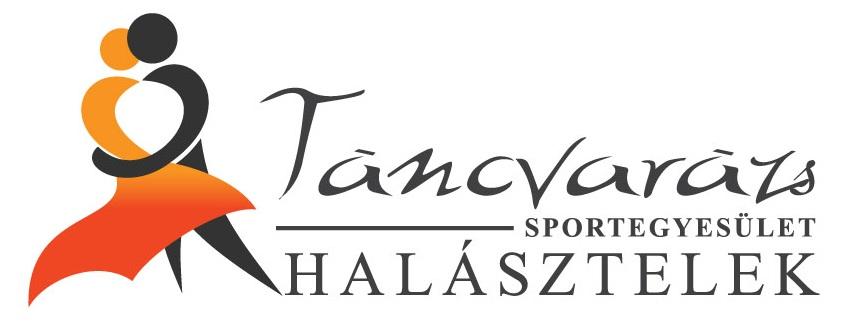 2019. év versenyeredmények2019-ban összesen 13 országos és 3 nemzetközi versenyen vettünk részt táncosainkkal. A versenyszezon során 22 alkalommal álltunk a dobogó legfelső fokán, 15 alkalommal ezüst, 8 alkalommal pedig bronzéremmel tértünk haza. Emellett 4 alkalommal jutalmazták koreográfiáinkat különdíjjal, 5 országos bajnoki első, és 1 második helyezést nyertek táncosaink. Nemzetközi vizeken is képviseltük magunkat Bécsben, Győrben, valamint valamint a X. Látványtáncok Európa Bajnokságán, ahol 3 gyönyörű Európa bajnoki aranyérmet, 2 ezüst érmet és 1 bronzérmet sikerült elhozni., ezáltal is méltón képviselve Halásztelek Városát:Grand Prix Vienna International Dance Open- Bécs, 2019.02.03-04.- Pom-pon gyerek csoport - Mini Magic					I. helyezés- Pom-pon junior csoport - Magic Girls					II. helyezés- Berec Bettina junior hip-hop solo					           III. helyezés- Red Stars junior hip-hop csoport						  I. helyezés- ABC junior hip-hop trió							II. helyezésConnector Dance Fest – Veszprém, 2019. 03.03.Gyermek show tánc csoport – Military Girls				I. helyezés Gyermek show tánc – Sofia és a csajok					I. helyezés Show junior Crazy bum formáció		           		         III. helyezésMűvészeti tánc Fallin-Kívülállók junior trió		     	          II. helyezésDance Universum- Kecskemét, 2019.03.23.Gyermek open kategória – Mini Magic 				III. helyezésJunior open kategória – Magic Girls 					III. helyezésDance Universum- Kecskemét, 2019.03.24.Red stars junior hip-hop csoport 			I. helyezés és zsűri különdíj                              Three Strangers junior hip-hop trió					II. helyezésMLTSZ Budapesti Területi Verseny- Pestszentlőrinc, 2019.03.30.Junior moderntánc kategória - Fallin trió				III. helyezésGyermek látványtánc kategóriában Sofia és a csajok			II. helyezésMLTSZ Budapesti Területi Verseny- Pestszentlőrinc, 2019.04.01.Mini Magic gyerek pom-pon csoport 					II. helyezésBerec Bettina junior hip-hop szóló 					I. helyezésMagic Girls junior pom-pon csoport 					I. helyezésThree Strangers junior hip-hop trió 					I. helyezés Forrai Soma és Tóth Fanni latin alapú társastánc felnőtt páros 	I. helyezésRed Stars junior hip-hop csoport 					II. helyezésFusion Dance Contest Nemzetközi Táncverseny-Győr, 2019.04.13.Red Stars hip-hop csoport 						IV. helyezésMLTSZ Országos Bajnokság - Soroksár, 2019.05.18.Berec Betti junior hip-hop szóló 		I. Helyezés és Országos Bajnoki címThree strangers junior hip-hop trió 		I. Helyezés és Országos Bajnoki címRed Stars hip-hop junior csoport 		I. Helyezés és Országos Bajnoki cím és a    zsűri különdíjasaMLTSZ Országos Bajnokság - Soroksár, 2019.05.19.Magic Girls junior pom-pon csoport 		I. helyezés és Országos Bajnoki címMini Magic gyerek pom-pon csoport 		II. helyezésTóth Fanni és Forrai Soma felnőtt latin táncok I. helyezés és Országos Bajnoki címMLTSZ országos verseny- Soroksár, 2019.05.25.Fallin junior moderntánc trió 						IV. helyezésSofia és a csajok gyermek show csapat 				IV. helyezésBasic Dance Cup- Törökbálint, 2019.05.26.Berec Bettina junior szóló 						I. helyezésThree Strangers junior trió 						II. helyezésDMC Girlz csoport "B" 							II. helyezésRed Stars csoport "A" 							IV. helyezésX. Látványtáncok Európa Bajnokság- Balatonfüred, 2019.06.21.Sofia és a csajok gyermek show csapat 				IV. helyezésTóth Fanni és Forrai Soma felnőtt karib/latin alapú táncok 		I. helyezés és Európa Bajnoki címX. Látványtáncok Európa Bajnokság- Balatonfüred, 2019.06.25.-     Mini magic gyermek pom-pon csoport					II. helyezés-     Berec Bettina junior hip-hop szóló 					III. helyezés-     Magic girls junior pom-pon csoport			I. helyezés és Európa Bajnoki címThree strangers trió					I. helyezés és Európa Bajnoki címRed stars Európa Bajnoki 						II. helyezésMLTSZ országos verseny- Soroksár, 2019.11.09.Kis hattyúk mini show csoport					I. helyezés és KülöndíjMilitary Girls 							III. helyezés Connector Dance Fest verseny-Veszprém, 2019.11.30Kis hattyúk 							III. helyezésRevolution Dance Cup Mikulás Kupa-Tiszavasvári, 2019.12.07.Lili és Lara hip-hop duó 				I. helyezés és kiemelt arany  Mini Magic gyerek pom-pon csoport 			II. helyezés DMC Girls junior hip-hop csoport 			II. helyezés Magic Girls junior pom-pon csoport 			I. helyezés és kiemelt arany és a junior csoport kategória legjobb produkciója és szponzori különdíj Berec Bettina junior hip-hop szóló 			I. helyezés és kiemelt arany és különdíjThree strangers hip-hop trió 				II. helyezés Megjelenéseink:Echo TV Grund c. műsorTV2 Fem3 Cafe  fit rovat - bécsi sikerek és nemzetközi cheerleading hétFitbalance Kids Fitbalance Frenetic Fashion showD-Fit Fashion showMikulásgyár
